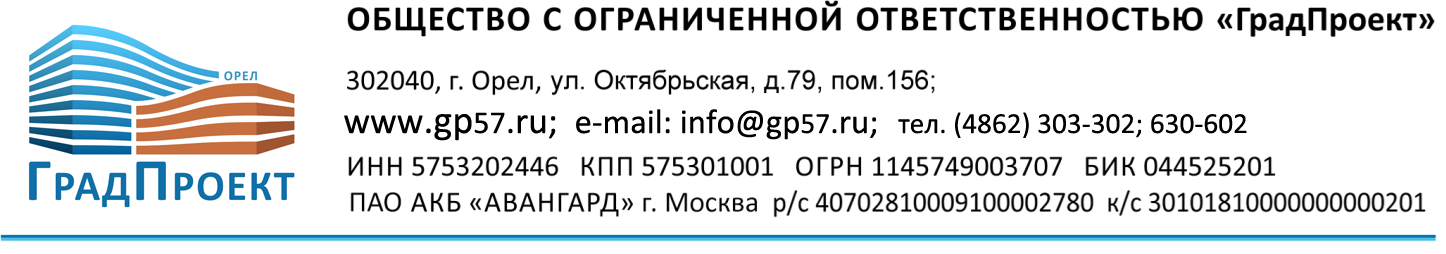 ГЕНЕРАЛЬНЫЙ ПЛАНБоровского сельского поселения Болховского района Орловской области Положение о территориальном планированииОрёл 2021 г.ГЕНЕРАЛЬНЫЙ ПЛАНБоровского сельского поселения Болховского района Орловской области Положение о территориальном планированииОрёл 2021 г.СОСТАВ ПРОЕКТАСОДЕРЖАНИЕОБЩАЯ ЧАСТЬ	5I. Сведения о видах, назначении и наименованиях планируемых для размещения объектов местного значения поселения, их основные характеристики, их, а также характеристики зон с особыми условиями использования территорий в случае, если установление таких зон требуется в связи с размещением данных объектов	6I.1 Перечень мероприятий по территориальному планированию местного значения	6I.2. Мероприятия по административно-территориальному устройству территории сельского поселения	12I.3. Сводные технико-экономические показатели	15II. Параметры функциональных зон, а также сведения о планируемых для размещения в них объектах федерального значения, объектах регионального значения, объектах местного значения, за исключением линейных объектов.	18II.1 Параметры функциональных зон	18Параметры функциональных зон населенных пунктов сельского поселения	19II.2 Сведения о планируемых для размещения в функциональных зонах объектах федерального значения, объектах регионального значения, объектах местного значения, за исключением линейных объектов.	22ОБЩАЯ ЧАСТЬГенеральный план Боровского сельского поселения Болховского района Орловской области разработан в соответствии с требованиями Градостроительного, Земельного, Лесного, Водного кодексов Российской Федерации, Федерального Закона от 25.06.2002 №73-ФЗ «Об объектах культурного наследия (памятниках истории и культуры) народов Российской Федерации», Приказа Минэкономразвития России от 09.01.2018 № 10 «Об утверждении Требований к описанию и отображению в документах территориального планирования объектов федерального значения, объектов регионального значения, объектов местного значения и о признании утратившим силу приказа Минэкономразвития России от 7 декабря 2016 г. № 793»;  Приказа Министерства регионального развития Российской Федерации от 30 января 2012 г. № 19 «Об утверждении требований к описанию и отображению в документах территориального планирования объектов федерального значения, объектов регионального значения и местного значения»,  Приказа Министерства регионального развития Российской Федерации от 26 мая 2011 года №244 «Об утверждении методических рекомендаций по разработке проектов генеральных планов поселений и городских округов».Внесение изменений в Генеральный план вызвано:- приведением в соответствие с требованиями действующего законодательства состава и содержания документов;- приведением границ населенных пунктов, а также функционального зонирования (с учетом унификации их состава) в соответствие со сложившейся градостроительной ситуацией с учетом данных государственного кадастра недвижимости;- описанием местоположения границ населенных пунктов.В соответствии со ст. 23 Градостроительного кодекса РФ Генеральный план содержит:1) положение о территориальном планировании;2) карту планируемого размещения объектов местного значения поселения или городского округа;3) карту границ населенных пунктов (в том числе границ образуемых населенных пунктов), входящих в состав поселения или городского округа;4) карту функциональных зон поселения или городского округа.Положение о территориальном планировании включает в себя:1) сведения о видах, назначении и наименованиях планируемых для размещения объектов местного значения поселения, городского округа, их основные характеристики, их местоположение (для объектов местного значения, не являющихся линейными объектами, указываются функциональные зоны), а также характеристики зон с особыми условиями использования территорий в случае, если установление таких зон требуется в связи с размещением данных объектов;2) параметры функциональных зон, а также сведения о планируемых для размещения в них объектах федерального значения, объектах регионального значения, объектах местного значения, за исключением линейных объектов.I. Сведения о видах, назначении и наименованиях планируемых для размещения объектов местного значения поселения, их основные характеристики, их, а также характеристики зон с особыми условиями использования территорий в случае, если установление таких зон требуется в связи с размещением данных объектовI.1 Перечень мероприятий по территориальному планированию местного значенияПеречень мероприятий по территориальномупланированию местного значенияТаблица 1.На основании Акта Управления ветеринарии по Орловской области от 26 апреля 2021 года №1 «О ликвидации неиспользуемого скотомогильника» планируется исключение скотомогильника.В отношении объектов культурного наследия местного значения предусмотрены следующие мероприятия:Таблица 2.Мероприятия по охране окружающей средыТаблица 3.I.2. Мероприятия по административно-территориальному устройству территории сельского поселенияМероприятия по оптимизации административно-территориального устройства сельского поселенияТаблица 4.Мероприятия по усовершенствованию и развитию планировочной структуры сельского поселения, функциональному и градостроительному зонированиюТаблица 5.Границы и статус Боровского сельского поселения Болховского района установлены Законом Орловской области от 25.12.2013 № 1578-ОЗ «Об административно-территориальном устройстве Орловской области».Границы населенных пунктов, входящих в состав Боровского сельского поселения Болховского района, в данном проекте подлежат уточнению.Баланс земель территории сельского поселенияТаблица 6. Архитектурно - планировочные решения генерального плана Боровского сельского поселения Орловского района основаны на сложившейся планировочной структуре населенных пунктов. Планировочная структура представлена как единый, целостный селитебный комплекс, формируемый на принципах компактности, экономичности и комфортности проживанияII. Параметры функциональных зон, а также сведения о планируемых для размещения в них объектах федерального значения, объектах регионального значения, объектах местного значения, за исключением линейных объектов.II.1 Параметры функциональных зон  Зонирование территории Боровского сельского поселения осуществляется для регулирования использования и застройки территории применительно к каждому земельному участку и объектам недвижимости, расположенным в этих зонах, а также для создания комфортной и безопасной среды проживания жителей, для сохранения историко-культурного наследия и охраны окружающей среды.Определенные в Генеральном плане зоны различного функционального назначения являются основой для разработки правил землепользования и застройки, устанавливающих градостроительные регламенты для каждой из территориальных зон.На карте функциональных зон с учетом ограничений на ее использование показаны зоны различного функционального назначения и их границы. Границы зон определены с учетом границ населенных пунктов, естественных границ природных объектов, границ земельных участков.Территории общего пользования, занятые площадями, улицами, проездами, дорогами, скверами, водоемами и другими объектами, входят в состав различных функциональных зон и отдельно не выделяются.На карте функциональных зон Боровского сельского поселения выделены следующие зоны: - жилые зоны;- производственные зоны, зоны инженерной и транспортной инфраструктур;- зоны рекреационного назначения;- зоны сельскохозяйственного использования;- зоны специального назначения;- зона лесов.Жилая зона предназначена для застройки жилыми домами, размещения необходимых для обслуживания жителей данной зоны объектов социального и коммунально-бытового назначения, объектов здравоохранения, объектов дошкольного, начального общего и среднего общего образования, культовых зданий, стоянок автомобильного транспорта, гаражей, объектов, связанных с проживанием граждан и не оказывающих негативного воздействия на окружающую среду, а также территорий, предназначенных для ведения садоводства.Производственная зона, зоны инженерной и транспортной инфраструктур предназначена для размещения промышленных, производственных объектов с различными нормативами воздействия на окружающую среду, коммунальных и складских объектов, объектов жилищно-коммунального хозяйства, объектов оптовой торговли, объектов инженерной и транспортной инфраструктур, в том числе сооружений и коммуникаций железнодорожного, автомобильного, речного, воздушного и трубопроводного транспорта, связи, а также для установления санитарно-защитных зон таких объектов в соответствии с требованиями технических регламентов.Зона сельскохозяйственного использования предназначена для территорий, занятых сельскохозяйственными угодьями (пашни, сенокосы, пастбища, залежи, земли, занятые многолетними насаждениями (садами, виноградниками и другими); земель, занятых внутрихозяйственными дорогами, коммуникациями, мелиоративными защитными лесными насаждениями, водными объектами (в том числе прудами, образованными водоподпорными сооружениями на водотоках и используемыми для целей осуществления прудовой аквакультуры), а также зданиями, сооружениями, используемыми для производства, хранения и первичной переработки сельскохозяйственной продукции; территорий, занятых объектами сельскохозяйственного назначения и предназначенные для ведения сельского хозяйства, садоводства и огородничества, личного подсобного хозяйства, развития объектов сельскохозяйственного назначения.Зона рекреационного назначения предназначена для размещения территорий, занятых городскими лесами, скверами, парками, городскими садами, прудами, озерами, водохранилищами, пляжами, береговыми полосами водных объектов общего пользования, а также в границах иных территорий, используемых и предназначенных для отдыха, туризма, занятий физической культурой и спортом.Зона лесов предназначена для размещения земель лесного фонда. Использование земельных участков в составе земель лесного фонда определяется лесохозяйственным регламентом лесничеств, утвержденным органом государственной власти субъекта Российской Федерации, за исключением случаев, предусмотренных частью 3 статьи 87 Лесного кодекса Российской Федерации.Зона специального назначения предназначена для размещения кладбищ, крематориев, скотомогильников, объектов, используемых для захоронения твердых коммунальных отходов, военных объектов, объектов, размещение которых может быть обеспечено только путем выделения указанной зоны и недопустимо в других функциональных зонах.Параметры функциональных зон населенных пунктов сельского поселенияТаблица 5.II.2 Сведения о планируемых для размещения в функциональных зонах объектах федерального значения, объектах регионального значения, объектах местного значения, за исключением линейных объектов. Для достижения целей, определенных генеральным планом Боровского сельского поселения, необходимо проведение следующих мероприятий:Таблица 28Начальник отдела:Архитектор:                                                         Т.С. Грудева                                                         О.И. Верхутина№ п/пНаименованиеМасштабИнв. №Генеральный план Боровского сельского поселения Болховского района Орловской областиГенеральный план Боровского сельского поселения Болховского района Орловской областиГенеральный план Боровского сельского поселения Болховского района Орловской областиГенеральный план Боровского сельского поселения Болховского района Орловской области1Положение о территориальном планировании Боровского сельского поселения Болховского района Орловской областиПоложение о территориальном планировании Боровского сельского поселения Болховского района Орловской области2Карты территориального планирования Боровского сельского поселения Болховского района Орловской областиКарты территориального планирования Боровского сельского поселения Болховского района Орловской областиКарты территориального планирования Боровского сельского поселения Болховского района Орловской области2.1Карта границ населенных пунктов 1:300002.2Карта планируемого размещения объектов местного значения поселения 1:300002.3Карта функциональных зон поселения 1:30000Материалы по обоснованию к проекту Генерального плана Боровского сельского поселения Болховского района Орловской областиМатериалы по обоснованию к проекту Генерального плана Боровского сельского поселения Болховского района Орловской областиМатериалы по обоснованию к проекту Генерального плана Боровского сельского поселения Болховского района Орловской областиМатериалы по обоснованию к проекту Генерального плана Боровского сельского поселения Болховского района Орловской области3Материалы по обоснованию проекта Генерального плана Боровского сельского поселения Болховского района Орловской областиМатериалы по обоснованию проекта Генерального плана Боровского сельского поселения Болховского района Орловской области4Материалы по обоснованию проекта Генерального плана Боровского сельского поселения Болховского района Орловской области в виде картМатериалы по обоснованию проекта Генерального плана Боровского сельского поселения Болховского района Орловской области в виде картМатериалы по обоснованию проекта Генерального плана Боровского сельского поселения Болховского района Орловской области в виде карт4. 1Карта зон с особыми условиями использования территории, карта границ территорий, подверженных риску возникновения чрезвычайных ситуаций природного и техногенного характера1:300005 Электронная версия проекта № пп Наименование мероприятия Сроки реализации1Инженерная инфраструктура1.1.Водоснабжение. Реконструкция  артезианских скважин, в виду большого износа.Первая очередь1.2.Строительства новых водозаборных скважин производительностью  по 10 м3/час.Первая очередь1.3.Размещение блочных водоочистных сооружений, производительностью 100 м3/сут, на площадках водозаборных сооружений.Первая очередь1.4.Ремонт водонапорных башен.Первая очередь1.5.Строительство новых магистральных кольцевых водопроводных сетей из полиэтилена Ду 63 -110 мм.Расчетный срок1.6.Установка новых и замена старых приборов учета водопотребления.Расчетный срок1.7.Установка гидрантов на сети для пожаротушения.Расчетный срок1.8.Улучшение качества очистки питьевой воды.Расчетный срок2.1.Водоотведение. Строительство сетей централизованной канализации в д. Козюлькина.Расчетный срок2.2.Строительство КНС производительностью до 100 м3/сут.Расчетный срок2.3.Строительство новых напорных канализационных трубопроводов из полиэтилена.  Расчетный срок2.4.Внедрение септиков и выгребных ям в неканализованных населенных пунктах.Расчетный срок3.1.Газоснабжение. Газификация жилых домов, предприятий и хозяйств.Расчетный срок3.2.Выполнение программы энергосбережения.Расчетный срок4.1.Теплоснабжение. Модернизация существующих и строительство новых котельных на базе современных высокоэффективных котлоагрегатов, технологий и материалов.Первая очередь, расчетный срок5.1.Электроснабжение. Реконструкция существующих трансформаторных подстанций 10/0,4 кВ.Первая очередь5.2.Реконструкция сетей электроснабжения, замена деревянных опор на бетонные.Первая очередь5.3.Строительство новых сетей электроснабжения 0,4 кВ.Первая очередь5.4.Применение комплектующих нового поколения.Первая очередь5.5.Использование энергосберегающих приборов.Первая очередь5.6.Строительство трансформаторной подстанции 10/0,4 кВРасчетный срок6.1.Связь. Развитие рынка услуг телефонной связи общего пользования и сотовой телефонии, особенно в сельской местности, обновление технической базы телефонной связи с переходом на цифровые АТС и оптические кабели.Расчетный срок6.2.Развитие информационных телекоммуникационных сетей и сетей передачи данных (мультисервисная сеть) с предоставлением населению различных мультимедийных услуг, включая «Интернет».Первая очередь6.3.Увеличение количества программ теле- и радиовещания, транслируемых на территории района, подготовка сети телевизионного вещания к переходу в 2015 году в России на цифровое вещание, развитие систем кабельного телевидения в населенных пунктах района.Первая очередь6.4.Развитие системы кабельного телевидения, что обеспечит расширение каналов вещания за счет приема спутниковых каналов и значительного повышения качества телевизионного вещания.Первая очередь2.Траспортная инфраструктура2.1.Капитальный ремонт и реконструкция существующей сети региональных дорог и дорожных искусственных сооружений.Первая очередь2.2.Строительство обходов населенных пунктов.Первая очередь2.3.Сооружение мостовых переходов по направлению новых автомобильных дорог.Первая очередь2.4.Строительство дорог в районе нового строительства. Первая очередь2.5.Приведение технических параметров существующих автомобильных дорог территориального и местного значения к заявленным категориям в соответствие с принятыми  государственными стандартами по всем параметрическим характеристикам.Первая очередь2.6.Приведение состояния внутренней улично-дорожной сети населенных пунктов в соответствие с принятыми  государственными стандартами по всем параметрическим характеристикам.Первая очередь2.7.Увеличение транспортной доступности и связанности сельских населенных пунктов между собой через сеть автомобильных дорог.Первая очередь2.8.Создание эффективной системы придорожного сервиса.Первая очередь2.9.Создание эффективной системы механизированной уборки улиц в зимний период.Первая очередь3.Жилая инфраструктура3.1.Ремонт и модернизация жилищного фонда; реконструкция домов, инженерных сетей, улично-дорожной сети; озеленение территории; устройство спортивных и детских площадок.Первая очередь3.2.Индивидуальный подход к реконструкции и застройке; переход к проектированию и строительству разнообразных типов жилых объектов, жилых комплексов, групп домов, жилых кварталов.Первая очередь3.3.Формирование комфортной архитектурно-пространственной среды жилых зон.Первая очередь4.Социальная инфраструктура4.1.Строительство школы в д. Козюлькино вместимостью 100 мест.Расчетный срок4.2.Организация подвозки школьными автобусами учеников из отдаленных сел.Расчетный срок4.3.Оснащение медицинских учреждений нормативным медицинским инструментом и оборудованием.Расчетный срок4.4.Ремонт и инженерное оборудование существующих медицинских учреждений.Расчетный срок4.5.Обеспечение специальным транспортом учреждений здравоохранения.Расчетный срок4.6.Строительство физкультурно – оздоровительного комплекса в д. КозюлькинаРасчетный срок4.7.Строительство плоскостных спортивных сооружений общей площадью 240 кв.м.Расчетный срок4.8.Реконструкция библиотеки в д. Козюлькина.Расчетный срок4.9.Реконструкция сельского дома культуры д. Козюлькина.Расчетный срок5.Объекты массового отдыха жителей поселения, благоустройства и озеленения5.1.Благоустройство и устройство внутриквартальных зон отдыха и детских игровых площадок на территории населенных пунктовПервая очередь5.2.Благоустройство участков, прилегающих к общественным зданиям, существующим участкам рекреационного озелененияПервая очередь5.3.Устройство пешеходных тротуаров по улицам населенных пунктовПервая очередь6.Коммунально - складские объекты и объекты промышленного производства6.1.Реанимация существующих недействующих сельскохозяйственных предприятий с использованием существующей инженерной и транспортной инфраструктурыПервая очередь7.Организация сбора и вывоза бытовых отходов и мусора, организация мест захоронения7.1.На территории перспективной застройки необходимо определение и обустройство земельных участков для размещения контейнерных площадок для временного хранения твердых бытовых отходов.Первая очередь7.2.Разработка генеральной схемы системы сбора и транспортировки бытовых отходов на территории сельского поселенияПервая очередь7.3.Строительство мусороперезагрузочных станцийПервая очередь№ п/пНаименование мероприятия1.Пополнение списка объектов культурного наследия Боровского поселения в соответствии со спецификой исторических событий, происходивших на территории поселения.2.Составление списков объектов, имеющих признаки объектов культурного наследия, перевод их на основе экспертизы во вновь выявленные объекты и утверждение в качестве памятников истории и культуры.3.Составление списков объектов нематериального и устного наследия, потенциальных для взятия под охрану и обеспечение их сохранения.4.Продолжение работ по установлению границ территорий и предметов охраны объектов культурного наследия поселения, как условия их включения в Единый государственный реестр, распространение на их территорию режима использования земель историко-культурного назначения.5.Приведение на территории поселения учета выявленных памятников археологии на уровне, соответствующем их правовому статусу объектов культурного наследия федерального значения.6.Разработка и реализация поселенческой программы комплексного развития, сохранения наследия, совершенствования экологического состояния и рекреационно-туристического использования местностей, имеющих наиболее ценное культурное наследие. 7.Разработка для всех населенных пунктов проектов зон охраны объектов культурного наследия. 8.Разработка комплексных схем сохранения наследия, охраны природы, развития туризма отдельных частей поселения, в увязке с программой социально-экономического развития поселения.№ ппНаименование мероприятияАтмосферный воздухАтмосферный воздух1Произведение расчетов проектов СЗЗ предприятий и введение СЗЗ в действие, вид деятельности и класс опасности предприятий должны соответствовать заявленным требованиям.2Организация выбросов загрязняющих веществ в атмосферу и оснащение источников выбросов газопылеулавливающими установками, своевременная паспортизация вентиляционных устройств и газопылеочистных установок с оценкой их эффективности.3Осуществление перевода автотранспорта на газовое топливо, с применением каталитических фильтров.Поверхностные водыПоверхностные воды4Строительство современных очистных сооружений; строительство централизованной системы водоотведения 5Обеспечение сбора и очистки поверхностных стоков с территории жилой и промышленной застройки в населенных пунктах, в первую очередь на предприятиях по переработке сельскохозяйственной продукцииПодземные водыПодземные воды6Ликвидация непригодных к дальнейшей эксплуатации скважин, наличие зон санитарной охраны на действующих водозаборах7Проведение систем учета и контроля над потреблением питьевой воды; 8Изучение качества подземных вод и гидродинамического режима на водозаборах и в зонах их влияния;9Обеспечение качества питьевой воды, подаваемой населению, путем внедрения средств очистки. ПочвыПочвы10Создание вдоль автомобильных дорог лесных полезащитных полос;11Внесение минеральных удобрений на основе нормативов затрат на планируемую урожайность, агрохимическую характеристику почв, состояния и химического состава растений, что обеспечивает агротехническую эффективность, вносимых удобрений;12Принятие мер по сохранению плодородия почв, посредством защиты их от эрозии, на основе агрофитомелиоративных приемов и биоинженерных сооруженийОбращение с отходамиОбращение с отходами13Утилизация транспортных отходов14Утилизация производственных отходов15Разработка генеральной схемы санитарной очистки на территории поселения16Внедрение комплексной механизации санитарной очистки поселения;17Организация селективного сбора отходов в жилых образованиях в сменные контейнеры18Заключение договоров на сдачу вторичного сырья на дальнейшую переработку за пределами населенного пунктаРастительность и животный мирРастительность и животный мир19Максимальное сохранение участков защитных лесных насаждений№ п/пНаименование мероприятияЭтапыреализации1Проведение комплекса мероприятий по установлению (изменению) границ населенного пункта, в порядке, определенном действующим законодательством.1очередь2Проведение мероприятий по инструментальному закреплению границ населенного пункта в соответствии с планируемыми границами населенного пункта, отображенными на схемах генерального плана.1 очередь№ пп Наименование мероприятия Наименование мероприятия Сроки реализацииМероприятия по усовершенствованию и развитию планировочной структурыМероприятия по усовершенствованию и развитию планировочной структурыМероприятия по усовершенствованию и развитию планировочной структурыМероприятия по усовершенствованию и развитию планировочной структуры1.Максимальное сохранение сложившейся архитектурно-планировочной и объемно-пространственной структуры территории сельского поселения при обеспечении условий улучшения состояния окружающей среды градостроительными средствами Максимальное сохранение сложившейся архитектурно-планировочной и объемно-пространственной структуры территории сельского поселения при обеспечении условий улучшения состояния окружающей среды градостроительными средствами Первая очередь2.Сохранение и развитие системы планировочных связей, обеспечивающей усиление связности территории внутри поселенияСохранение и развитие системы планировочных связей, обеспечивающей усиление связности территории внутри поселенияПервая очередь3.Сохранение масштабности планировочных элементов сельского поселенияСохранение масштабности планировочных элементов сельского поселенияПервая очередь4.Формирование структуры центров общественного значения в соответствии с сложившимся и планируемым транспортно-коммуникационным сельского поселения, градостроительными и природными особенностямиФормирование структуры центров общественного значения в соответствии с сложившимся и планируемым транспортно-коммуникационным сельского поселения, градостроительными и природными особенностямиПервая очередьМероприятия по функциональному и градостроительному зонированиюМероприятия по функциональному и градостроительному зонированиюМероприятия по функциональному и градостроительному зонированиюМероприятия по функциональному и градостроительному зонированию4.Развитие общественно-деловой зоны:Развитие общественно-деловой зоны:Развитие общественно-деловой зоны:4.1.Формирование новых и развитие сложившихся общественных центров в населенных пунктах, включающих: объекты административно-делового, торгового, культурно-развлекательного, коммунально-бытового и иного назначения.Первая очередь4.2.Реконструкция существующих учреждений общественно-делового назначения, имеющих степень износа свыше 50%.Первая очередь5.Развитие рекреационной зоны:Развитие рекреационной зоны:Развитие рекреационной зоны:5.1.Создание в населенных пунктах развитой системы озелененных пространств с целью организации рекреационного и спортивного обслуживания населения с использованием прибрежных территорий Первая очередь5.2.Создание многофункциональной системы зеленых насаждений.Первая очередь№п/пНаименование показателейЕдиница измеренияСовремен-ное состояниеРасчетный срокОбщая площадь территории сельского поселенияОбщая площадь территории сельского поселенияга6016,81Земли сельскохозяйственного назначенияга4585,432Земли промышленности, энергетики, транспорта, связи, радиовещания, телевидения, информатики; земли для обеспечения космической деятельности; земли обороны, безопасности и земли специального назначенияга1,773Земли особо охраняемых территорий и объектовга-4Земли лесного фондага803,65Земли водного фондага-6Земли запасага-7Земли населенных пунктовга626д. Асеевад. Асеевад. Асеевад. Асеевад. Асеева7.1Площадь населенного пунктага34,8с. Боровоес. Боровоес. Боровоес. Боровоес. Боровое7.1Площадь населенного пунктага37,2д. Булгаковад. Булгаковад. Булгаковад. Булгаковад. Булгакова7.2Площадь населенного пунктага7,1с. Войновос. Войновос. Войновос. Войновос. Войново7.3Площадь населенного пунктага13,1п. Воскресенскийп. Воскресенскийп. Воскресенскийп. Воскресенскийп. Воскресенский7.4Площадь населенного пунктага35,9п. Ивановскийп. Ивановскийп. Ивановскийп. Ивановскийп. Ивановский7.5Площадь населенного пунктага34,3п. Казанскийп. Казанскийп. Казанскийп. Казанскийп. Казанский7.6Площадь населенного пунктага5,5д. Козюлькинад. Козюлькинад. Козюлькинад. Козюлькинад. Козюлькина7.7Площадь населенного пунктага97,8д. Кудиновад. Кудиновад. Кудиновад. Кудиновад. Кудинова7.8Площадь населенного пунктага48,3с. Лунёвос. Лунёвос. Лунёвос. Лунёвос. Лунёво7.9Площадь населенного пунктага55,2д. Лучкид. Лучкид. Лучкид. Лучкид. Лучки7.10Площадь населенного пунктага59,7п. Новоникольскийп. Новоникольскийп. Новоникольскийп. Новоникольскийп. Новоникольский7.11Площадь населенного пунктага16,4п. Новый Светп. Новый Светп. Новый Светп. Новый Светп. Новый Свет7.12Площадь населенного пунктага15,8д. Плоскаяд. Плоскаяд. Плоскаяд. Плоскаяд. Плоская7.13Площадь населенного пунктага101,7п. Светлая Заряп. Светлая Заряп. Светлая Заряп. Светлая Заряп. Светлая Заря7.14Площадь населенного пунктага8,5с. Чернь-Пальчиковос. Чернь-Пальчиковос. Чернь-Пальчиковос. Чернь-Пальчиковос. Чернь-Пальчиково7.15Площадь населенного пунктага15,6д. Шарихинад. Шарихинад. Шарихинад. Шарихинад. Шарихина7.16Площадь населенного пунктага21,9Название зоныЗонирование территории н.п.гаЗонирование территории н.п.гаНазвание зоныСуществующее положениеСуществующее положениевсеговсеговсегоЖилая зона564,658Зона сельскохозяйственного использования69,56Производственная зона, зона инженерной и транспортной инфраструктур0,36Зона рекреационного назначения57,71Зона специального назначения5,04Зона лесов803,6Общая площадь6016,8д. Асеевад. Асеевад. АсееваЖилая зона65,8-Зона сельскохозяйственного использования6,4-Зона рекреационного назначения--Производственная зона, зона инженерной и транспортной инфраструктур--Зона специального назначения0,7-Зона лесов-Общая площадь34,8-с. Боровоес. Боровоес. БоровоеЖилая зона26,35 Зона сельскохозяйственного использования10,2 Зона рекреационного назначения-Производственная зона, зона инженерной и транспортной инфраструктур-Зона специального назначения0,65Зона лесов-Общая площадь37,2д. Булгаковад. Булгаковад. БулгаковаЖилая зона4,118  Зона сельскохозяйственного использования0,58Зона рекреационного назначения-Производственная зона, зона инженерной и транспортной инфраструктур-Зона специального назначения-Зона лесов-Общая площадь7,1с. Войновос. Войновос. ВойновоЖилая зона13,1Зона сельскохозяйственного использования-Зона рекреационного назначения-Производственная зона, зона инженерной и транспортной инфраструктур-Зона специального назначения-Зона лесов-Общая площадь13,1п. Воскресенскийп. Воскресенскийп. ВоскресенскийЖилая зона35,9Зона сельскохозяйственного использования-Зона рекреационного назначения-Производственная зона, зона инженерной и транспортной инфраструктур-Зона специального назначения-Зона лесов-Общая площадь35,9п. Ивановскийп. Ивановскийп. ИвановскийЖилая зона27,45  Зона сельскохозяйственного использования-Зона рекреационного назначения6,65Производственная зона, зона инженерной и транспортной инфраструктур-Зона специального назначения0,2Зона лесов-Общая площадь34,3п. Казанскийп. Казанскийп. КазанскийЖилая зона5,5Зона сельскохозяйственного использования-Зона рекреационного назначения-Производственная зона, зона инженерной и транспортной инфраструктур-Зона специального назначения-Зона лесов-Общая площадь5,5д. Козюлькинад. Козюлькинад. КозюлькинаЖилая зона78,9  Зона сельскохозяйственного использования18,9Зона рекреационного назначения-Производственная зона, зона инженерной и транспортной инфраструктур-Зона специального назначения-Зона лесов-Общая площадь97,8д. Кудиновад. Кудиновад. КудиноваЖилая зона37,82  Зона сельскохозяйственного использования10,48Зона рекреационного назначения-Производственная зона, зона инженерной и транспортной инфраструктур-Зона специального назначения-Зона лесов-Общая площадь48,3с. Лунёвос. Лунёвос. ЛунёвоЖилая зона49,92Зона сельскохозяйственного использования4,18Зона рекреационного назначения-Производственная зона, зона инженерной и транспортной инфраструктур-Зона специального назначения1,1Зона лесов-Общая площадь55,2д. Лучкид. Лучкид. ЛучкиЖилая зона52,6  Зона сельскохозяйственного использования7,1Зона рекреационного назначения-Производственная зона, зона инженерной и транспортной инфраструктур-Зона специального назначения-Зона лесов-Общая площадь59,7п. Новоникольскийп. Новоникольскийп. НовоникольскийЖилая зона16,4Зона сельскохозяйственного использования-Зона рекреационного назначения-Производственная зона, зона инженерной и транспортной инфраструктур-Зона специального назначения-Зона лесов-Общая площадь16,4п. Новый Светп. Новый Светп. Новый СветЖилая зона15,8Зона сельскохозяйственного использования-Зона рекреационного назначения-Производственная зона, зона инженерной и транспортной инфраструктур-Зона специального назначения-Зона лесов-Общая площадь15,8д. Плоскаяд. Плоскаяд. ПлоскаяЖилая зона91,4Зона сельскохозяйственного использования9,9Зона рекреационного назначения-Производственная зона, зона инженерной и транспортной инфраструктур-Зона специального назначения0,4Зона лесов-Общая площадь101,7п. Светлая Заряп. Светлая Заряп. Светлая ЗаряЖилая зона8,5Зона сельскохозяйственного использования-Зона рекреационного назначения-Производственная зона, зона инженерной и транспортной инфраструктур-Зона специального назначения-Зона лесов-Общая площадь8,5с. Чернь-Пальчиковос. Чернь-Пальчиковос. Чернь-ПальчиковоЖилая зона13,2Зона сельскохозяйственного использования1,82Зона рекреационного назначения-Производственная зона, зона инженерной и транспортной инфраструктур0,36Зона специального назначения0,22Зона лесов-Общая площадь15,6д. Шарихинад. Шарихинад. ШарихинаЖилая зона21,9Зона сельскохозяйственного использования-Зона рекреационного назначения-Производственная зона, зона инженерной и транспортной инфраструктур-Зона специального назначения-Зона лесов-Общая площадь21,9№Наименование мероприятияСроки реализацииСроки реализации№Наименование мероприятияПервая очередьРасчетный срокСоциальная сфераСоциальная сфераСоциальная сфераСоциальная сфера1Строительство школы в д. Козюлькино вместимостью 100 мест.Расчетный срок-2Организация подвозки школьными автобусами учеников из отдаленных сел.Расчетный срок-3Оснащение медицинских учреждений нормативным медицинским инструментом и оборудованием.Расчетный срок-4Ремонт и инженерное оборудование существующих медицинских учреждений.Расчетный срок-5Обеспечение специальным транспортом учреждений здравоохранения.Расчетный срок-6Строительство физкультурно – оздоровительного комплекса в д. КозюлькинаРасчетный срок7Строительство плоскостных спортивных сооружений общей площадью 240 кв.м.Расчетный срок-8Реконструкция библиотеки в д. Козюлькина.Расчетный срок-9Реконструкция сельского дома культуры д. Козюлькина.Расчетный срок-Жилищная сфераЖилищная сфераЖилищная сфераЖилищная сфера1.Ремонт и модернизация жилищного фонда; реконструкция домов, инженерных сетей, улично-дорожной сети; озеленение территории; устройство спортивных и детских площадок.Первая очередь-2.Индивидуальный подход к реконструкции и застройке; переход к проектированию и строительству разнообразных типов жилых объектов, жилых комплексов, групп домов, жилых кварталов.Первая очередь-3.Формирование комфортной архитектурно-пространственной среды жилых зон.Первая очередь-Транспортная сфераТранспортная сфераТранспортная сфераТранспортная сфера1Капитальный ремонт и реконструкция существующей сети региональных дорог и дорожных искусственных сооружений.Первая очередь-2Строительство обходов населенных пунктов.Первая очередь-3Сооружение мостовых переходов по направлению новых автомобильных дорог.Первая очередь-4Строительство дорог в районе нового строительства. Первая очередь-5Приведение технических параметров существующих автомобильных дорог территориального и местного значения к заявленным категориям в соответствие с принятыми  государственными стандартами по всем параметрическим характеристикам.Первая очередь6Приведение состояния внутренней улично-дорожной сети населенных пунктов в соответствие с принятыми  государственными стандартами по всем параметрическим характеристикам.Первая очередь7Увеличение транспортной доступности и связанности сельских населенных пунктов между собой через сеть автомобильных дорог.Первая очередь8Создание эффективной системы придорожного сервиса.Первая очередь9Создание эффективной системы механизированной уборки улиц в зимний период.Первая очередьРасчетный срокОбъекты  массового отдыха, благоустройства и озелененияОбъекты  массового отдыха, благоустройства и озелененияОбъекты  массового отдыха, благоустройства и озелененияОбъекты  массового отдыха, благоустройства и озеленения1Благоустройство и устройство внутриквартальных зон отдыха и детских игровых площадок на территории населенных пунктовПервая очередь-2Благоустройство участков, прилегающих к общественным зданиям, существующим участкам рекреационного озелененияПервая очередь-3Устройство пешеходных тротуаров по улицам населенных пунктовПервая очередь-Объекты культурного наследия Объекты культурного наследия Объекты культурного наследия Объекты культурного наследия 1.Пополнение списка объектов культурного наследия Боровского поселения в соответствии со спецификой исторических событий, происходивших на территории поселения.Первая очередь2.Составление списков объектов, имеющих признаки объектов культурного наследия, перевод их на основе экспертизы во вновь выявленные объекты и утверждение в качестве памятников истории и культуры.Первая очередь3.Составление списков объектов нематериального и устного наследия, потенциальных для взятия под охрану и обеспечение их сохранения.Первая очередь4.Продолжение работ по установлению границ территорий и предметов охраны объектов культурного наследия поселения, как условия их включения в Единый государственный реестр, распространение на их территорию режима использования земель историко-культурного назначения.Первая очередь5.Приведение на территории поселения учета выявленных памятников археологии на уровне, соответствующем их правовому статусу объектов культурного наследия федерального значения.Первая очередь6.Разработка и реализация поселенческой программы комплексного развития, сохранения наследия, совершенствования экологического состояния и рекреационно-туристического использования местностей, имеющих наиболее ценное культурное наследие. Первая очередь7.Разработка для всех населенных пунктов проектов зон охраны объектов культурного наследия. Первая очередь8.Разработка комплексных схем сохранения наследия, охраны природы, развития туризма отдельных частей поселения, в увязке с программой социально-экономического развития поселения.Первая очередь9.Пополнение списка объектов культурного наследия Боровского поселения в соответствии со спецификой исторических событий, происходивших на территории поселения.Первая очередьОхрана окружающей средыОхрана окружающей средыОхрана окружающей средыОхрана окружающей среды1Произведение расчетов проектов СЗЗ предприятий и введение СЗЗ в действие, вид деятельности и класс опасности предприятий должны соответствовать заявленным требованиям.Первая очередьРасчетный срок2Организация выбросов загрязняющих веществ в атмосферу и оснащение источников выбросов газопылеулавливающими установками, своевременная паспортизация вентиляционных устройств и газопылеочистных установок с оценкой их эффективности.Первая очередьРасчетный срок3Осуществление перевода автотранспорта на газовое топливо, с применением каталитических фильтров.Первая очередьРасчетный срок4Строительство современных очистных сооружений; строительство централизованной системы водоотведения Первая очередьРасчетный срок5Обеспечение сбора и очистки поверхностных стоков с территории жилой и промышленной застройки в населенных пунктах, в первую очередь на предприятиях по переработке сельскохозяйственной продукцииПервая очередьРасчетный срок6Ликвидация непригодных к дальнейшей эксплуатации скважин, наличие зон санитарной охраны на действующих водозаборахПервая очередьРасчетный срок7Проведение систем учета и контроля над потреблением питьевой воды; Первая очередьРасчетный срок8Изучение качества подземных вод и гидродинамического режима на водозаборах и в зонах их влияния;Первая очередьРасчетный срок9Обеспечение качества питьевой воды, подаваемой населению, путем внедрения средств очистки. Первая очередьРасчетный срок10Создание вдоль автомобильных дорог лесных полезащитных полос;Первая очередьРасчетный срок11Внесение минеральных удобрений на основе нормативов затрат на планируемую урожайность, агрохимическую характеристику почв, состояния и химического состава растений, что обеспечивает агротехническую эффективность, вносимых удобрений;Первая очередьРасчетный срок12Принятие мер по сохранению плодородия почв, посредством защиты их от эрозии, на основе агрофитомелиоративных приемов и биоинженерных сооруженийПервая очередьРасчетный срок13Утилизация транспортных отходовПервая очередьРасчетный срок14Утилизация производственных отходовПервая очередьРасчетный срок15Разработка генеральной схемы санитарной очистки на территории поселенияПервая очередьРасчетный срок16Внедрение комплексной механизации санитарной очистки поселения;Первая очередьРасчетный срок17Организация селективного сбора отходов в жилых образованиях в сменные контейнерыПервая очередьРасчетный срок18Заключение договоров на сдачу вторичного сырья на дальнейшую переработку за пределами населенного пунктаПервая очередьРасчетный срок19Максимальное сохранение участков защитных лесных насажденийПервая очередьРасчетный срок